Дата16.04.202016.04.2020ПредметАнглийский языкАнглийский языкТемаРазвлеченияРазвлеченияОбязательно к изучению:Основные понятия для запоминания1.Грамматика.Глагол to be (быть, находиться) в Past Simple (Прошедшее простое время).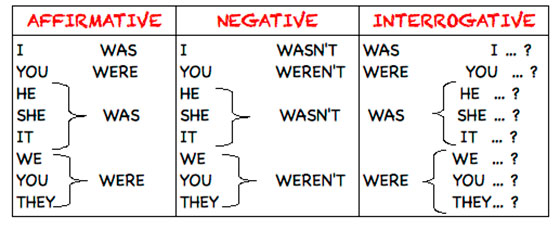 Например:She was a student. – Она была студенткой.They were doctors. – Они были врачами.Чтобы задать простой вопрос необходимо перенести was/were в начало предложения:Was she a student? – Она была студенткой?Were they doctors? – Они были врачами?Для отрицательного предложения добавьте частицу not после was/were.Иногда используются сокращенные формы глагола to be: wasn’t = was not/weren’t = were not.He wasn’t at the cinema with us. – Он не был с нами в кино.We weren’t at home on Sunday. – Нас не было дома в воскресенье.I wasn’t hungry. – Я не была голодна.Посмотрите видеоурок по ссылке на данную тему: https://www.youtube.com/watch?v=vmTRX1VnsiAОбязательно к изучению:Основные понятия для запоминания1.Грамматика.Глагол to be (быть, находиться) в Past Simple (Прошедшее простое время).Например:She was a student. – Она была студенткой.They were doctors. – Они были врачами.Чтобы задать простой вопрос необходимо перенести was/were в начало предложения:Was she a student? – Она была студенткой?Were they doctors? – Они были врачами?Для отрицательного предложения добавьте частицу not после was/were.Иногда используются сокращенные формы глагола to be: wasn’t = was not/weren’t = were not.He wasn’t at the cinema with us. – Он не был с нами в кино.We weren’t at home on Sunday. – Нас не было дома в воскресенье.I wasn’t hungry. – Я не была голодна.Посмотрите видеоурок по ссылке на данную тему: https://www.youtube.com/watch?v=vmTRX1VnsiA1.Прочитать, выписать таблицу и правило (в рамке), запомнить правило.I.Напишите по образцу. Поставьте глагол to be в Past Simple.He was happy. They were happy too.1.I was sad. They _________________________________________________2.Jane was cold. They ______________________________________________3.Tom’s mother was busy. They _______________________________________4.Susan was late. They _____________________________________________5.His grandfather was angry. They ____________________________________II. Выбери и обведи нужный глагол.Tiny was/were at home yesterday.There was/were a lot of sheep on the farm.The weather wasn’t/weren’t rainy last autumn.Were/was you in the mountains last month? – No, I wasn’t/weren’t.The cow’s eyes was/were big and kind.Where was/were they three days ago?It was/were time to go to bed.I.Напишите по образцу. Поставьте глагол to be в Past Simple.He was happy. They were happy too.1.I was sad. They _________________________________________________2.Jane was cold. They ______________________________________________3.Tom’s mother was busy. They _______________________________________4.Susan was late. They _____________________________________________5.His grandfather was angry. They ____________________________________II. Выбери и обведи нужный глагол.Tiny was/were at home yesterday.There was/were a lot of sheep on the farm.The weather wasn’t/weren’t rainy last autumn.Were/was you in the mountains last month? – No, I wasn’t/weren’t.The cow’s eyes was/were big and kind.Where was/were they three days ago?It was/were time to go to bed.Домашняя работа (письменно)  Выполненные задания присылать на электронную почту gryanova@mail.ru , срок 20 апреля.